SitueringOpleiding: Opleiding: Toepassingsgebied: 
(Kies hieronder het toepassingsgebied/de doelgroep voor wie deze taak bedoeld is)Toepassingsgebied: 
(Kies hieronder het toepassingsgebied/de doelgroep voor wie deze taak bedoeld is)SitueringModule:Vermoedelijke aantal lestijden van de ICT-taak:6 lestijd(en)Vermoedelijke aantal lestijden van de ICT-taak:6 lestijd(en)Auteur(s) & CVO:SitueringTitel van de ICT-taak:Titel van de ICT-taak:Titel van de ICT-taak:Titel van de ICT-taak:SitueringIn te oefenen basiscompetenties van deze ICT-taak:IC BC013 - * gaat bewust en kritisch om met digitale media en ICTIC BC017 - kan ICT veilig en duurzaam gebruikenIC BC023 - kan ICT aanwenden om problemen op te lossenIC BC075 - kan via broncode digitale gegevens beherenIC BC076 - kan via broncode ingevoerde gegevens validerenIC BC077 - kan via broncode gegevens zoekenIC BC078 - kan via broncode gegevens filterenIC BC081 - kan toegang tot opgeslagen gegevens verkrijgenIC BC281 - kan toegangsrechten toekennen en beherenIC BC282 - kan strategieën aanwenden om gegevens te beveiligenIn te oefenen basiscompetenties van deze ICT-taak:IC BC013 - * gaat bewust en kritisch om met digitale media en ICTIC BC017 - kan ICT veilig en duurzaam gebruikenIC BC023 - kan ICT aanwenden om problemen op te lossenIC BC075 - kan via broncode digitale gegevens beherenIC BC076 - kan via broncode ingevoerde gegevens validerenIC BC077 - kan via broncode gegevens zoekenIC BC078 - kan via broncode gegevens filterenIC BC081 - kan toegang tot opgeslagen gegevens verkrijgenIC BC281 - kan toegangsrechten toekennen en beherenIC BC282 - kan strategieën aanwenden om gegevens te beveiligenIn te oefenen basiscompetenties van deze ICT-taak:IC BC013 - * gaat bewust en kritisch om met digitale media en ICTIC BC017 - kan ICT veilig en duurzaam gebruikenIC BC023 - kan ICT aanwenden om problemen op te lossenIC BC075 - kan via broncode digitale gegevens beherenIC BC076 - kan via broncode ingevoerde gegevens validerenIC BC077 - kan via broncode gegevens zoekenIC BC078 - kan via broncode gegevens filterenIC BC081 - kan toegang tot opgeslagen gegevens verkrijgenIC BC281 - kan toegangsrechten toekennen en beherenIC BC282 - kan strategieën aanwenden om gegevens te beveiligenIn te oefenen basiscompetenties van deze ICT-taak:IC BC013 - * gaat bewust en kritisch om met digitale media en ICTIC BC017 - kan ICT veilig en duurzaam gebruikenIC BC023 - kan ICT aanwenden om problemen op te lossenIC BC075 - kan via broncode digitale gegevens beherenIC BC076 - kan via broncode ingevoerde gegevens validerenIC BC077 - kan via broncode gegevens zoekenIC BC078 - kan via broncode gegevens filterenIC BC081 - kan toegang tot opgeslagen gegevens verkrijgenIC BC281 - kan toegangsrechten toekennen en beherenIC BC282 - kan strategieën aanwenden om gegevens te beveiligenOmschrijvingConcrete case of probleemstelling:InleidingConcrete case of probleemstelling:InleidingConcrete case of probleemstelling:InleidingConcrete case of probleemstelling:InleidingLesverloop/stappenplanDe effectieve ICT-taak:Creëren databankConnectie maken met databankTaal opslaan in cookiesRegistratie van gebruikers verwerkenAanmelding van gebruikers verwerkenEen product zoeken op de siteToegang tot meer gedetailleerde info van het product, op voorwaarde dat gebruiker aangemeld is.Om een beter zicht te krijgen op het geheel, is het aangeraden om eerst eens te grasduinen in het aangeleverde SQL-bestand en de aangeleverde PHP-bestanden.Lesverloop/stappenplan:De effectieve ICT-taak:Creëren databankConnectie maken met databankTaal opslaan in cookiesRegistratie van gebruikers verwerkenAanmelding van gebruikers verwerkenEen product zoeken op de siteToegang tot meer gedetailleerde info van het product, op voorwaarde dat gebruiker aangemeld is.Om een beter zicht te krijgen op het geheel, is het aangeraden om eerst eens te grasduinen in het aangeleverde SQL-bestand en de aangeleverde PHP-bestanden.Lesverloop/stappenplan:De effectieve ICT-taak:Creëren databankConnectie maken met databankTaal opslaan in cookiesRegistratie van gebruikers verwerkenAanmelding van gebruikers verwerkenEen product zoeken op de siteToegang tot meer gedetailleerde info van het product, op voorwaarde dat gebruiker aangemeld is.Om een beter zicht te krijgen op het geheel, is het aangeraden om eerst eens te grasduinen in het aangeleverde SQL-bestand en de aangeleverde PHP-bestanden.Lesverloop/stappenplan:De effectieve ICT-taak:Creëren databankConnectie maken met databankTaal opslaan in cookiesRegistratie van gebruikers verwerkenAanmelding van gebruikers verwerkenEen product zoeken op de siteToegang tot meer gedetailleerde info van het product, op voorwaarde dat gebruiker aangemeld is.Om een beter zicht te krijgen op het geheel, is het aangeraden om eerst eens te grasduinen in het aangeleverde SQL-bestand en de aangeleverde PHP-bestanden.Lesverloop/stappenplan:BronnenBronnen:Hier kan je de nodige startbestanden downloaden + openen in BracketsStartbestanden PHP  https://drive.google.com/file/d/0BwSB6LxQoXIuUkpmdGpMSXFhMms/view Kapaza.sql https://drive.google.com/file/d/0BwSB6LxQoXIueVZrVUI1Z0l5aG8/viewBronnen:Hier kan je de nodige startbestanden downloaden + openen in BracketsStartbestanden PHP  https://drive.google.com/file/d/0BwSB6LxQoXIuUkpmdGpMSXFhMms/view Kapaza.sql https://drive.google.com/file/d/0BwSB6LxQoXIueVZrVUI1Z0l5aG8/viewBronnen:Hier kan je de nodige startbestanden downloaden + openen in BracketsStartbestanden PHP  https://drive.google.com/file/d/0BwSB6LxQoXIuUkpmdGpMSXFhMms/view Kapaza.sql https://drive.google.com/file/d/0BwSB6LxQoXIueVZrVUI1Z0l5aG8/viewBronnen:Hier kan je de nodige startbestanden downloaden + openen in BracketsStartbestanden PHP  https://drive.google.com/file/d/0BwSB6LxQoXIuUkpmdGpMSXFhMms/view Kapaza.sql https://drive.google.com/file/d/0BwSB6LxQoXIueVZrVUI1Z0l5aG8/viewRichtlijnenExtra leerkracht informatieAT die op het einde van de module kan worden uitgevoerd, om verschillende leerinhouden geïntegreerd toe te passen.Extra leerkracht informatieAT die op het einde van de module kan worden uitgevoerd, om verschillende leerinhouden geïntegreerd toe te passen.Extra leerkracht informatieAT die op het einde van de module kan worden uitgevoerd, om verschillende leerinhouden geïntegreerd toe te passen.Extra leerkracht informatieAT die op het einde van de module kan worden uitgevoerd, om verschillende leerinhouden geïntegreerd toe te passen.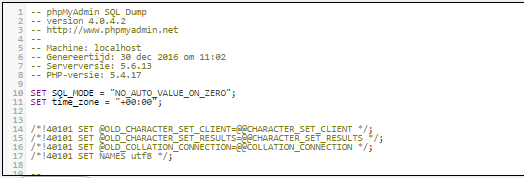 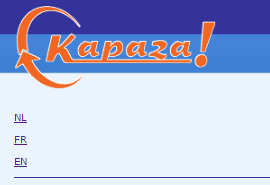 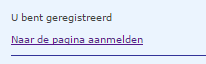 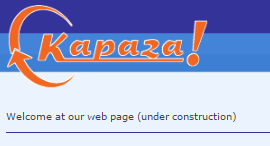 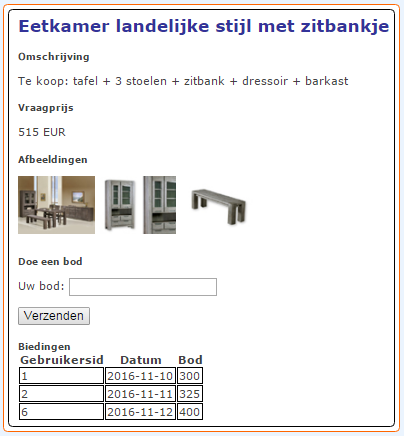 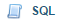 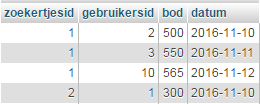 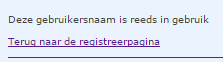 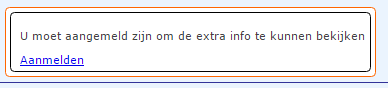 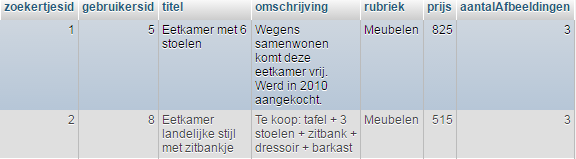 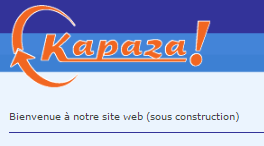 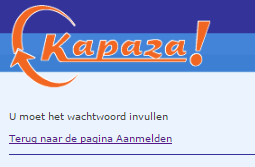 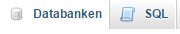 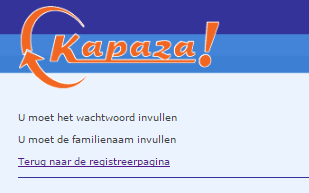 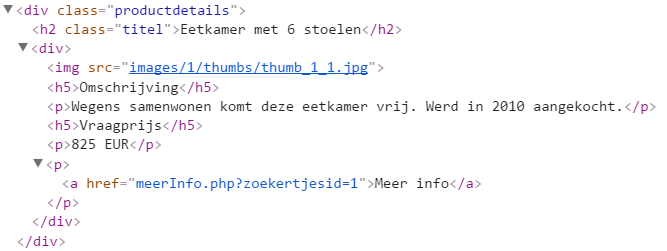 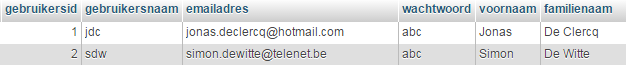 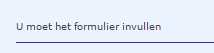 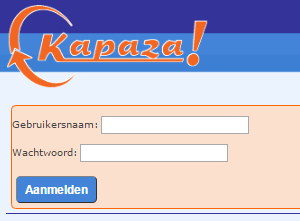 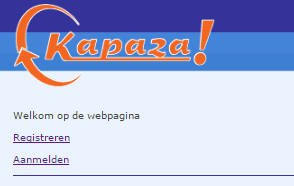 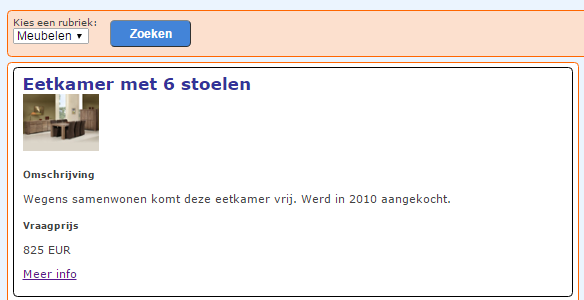 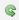 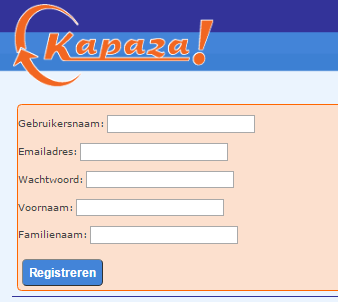 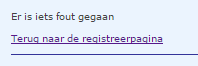 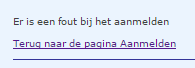 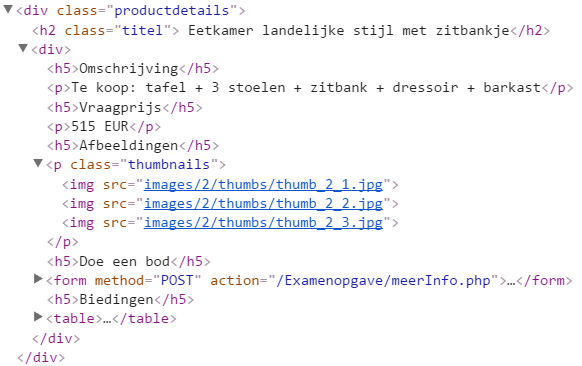 